 РАСПИСАНИЕ НА СЕНТЯБРЬ 2021 гОДА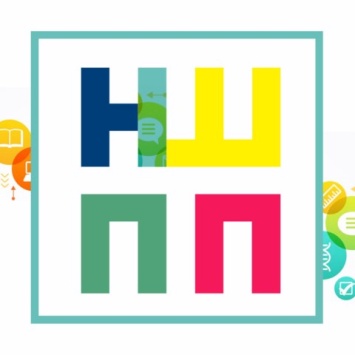 ДатаНаименованиеВремя проведения4-5 сентября 2021 г«Присутствие. Развитие навыков самоисследования»Гармония. Гр.20222 дняс 10:00 до 19:008 сентября 2021 гПсихологическая трансформационная игра «Моя профессия и деньги»с 18:00 до 21:0011-12 сентября 2021 гОсновы психологического консультирования, коррекция в психотерапии, выбор стратегии и тактики(ИПиКП, Москва)2 дняс 10:00 до 18:0015 сентября 2021 гПсихологическая трансформационная игра «Путешествие души»                  с 18:00 до 21:0022 сентября 2021 гПсихологическая трансформационная игра «Исцеление детства» с 18:00 до 21:0028 сетября 2021 гМастерская «Царство эмоций» (для тетей от 7 до 12 лет)с 18:00 до 19:3029 сентября 2021 гМастерская  «Как пережить измену»с 18:00 до 21:00